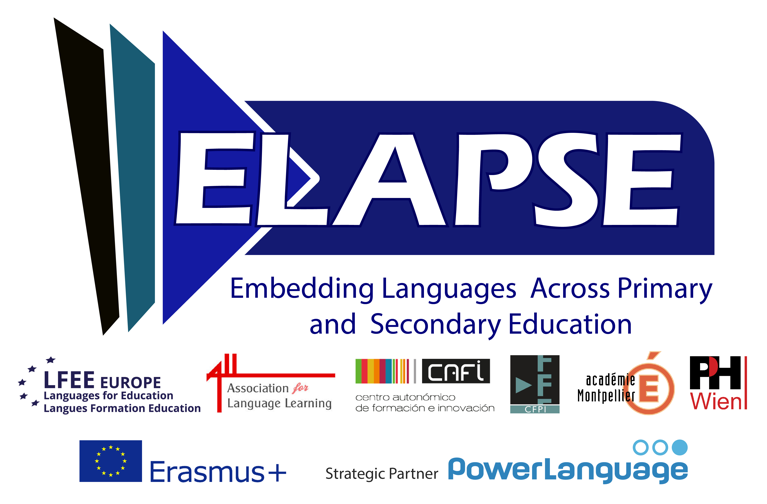 FITNESSENGLISHHead, shoulder, back, belly/stomach, leg, arm, hand, foot/feetLeft, right, in front of, back, behind, downJump, turn around, run on the spot, do a pushup, hop, take your hand/arm/foot, breathe in, breathe outBall, mat, rope, groundFRENCHLa tête, l’épaule, le dos, le ventre, les jambes, les bras, les mains, les pieds(À)gauche, (à)droite, devant, derrière, en haut, en basTourne-toi,cours sur place, saute, fais des pompes, sautille, attrape ta main/ton pied/ton bras, inspire, expire  Le ballon, le tapis, la corde, le solGERMANKopf, Schulter, Rücken, Bauch, Bein(e), Arm(e), Hand/Hände, Fuß/Füße.links, rechts, vor, zurück, hoch, runterSpring, Dreh dich im Kreis, Lauf auf der Stelle, Mach eine Liegestütze, Hüpf, Nimm deine Hand/deinen Fuß/deinen Arm, Atme ein, Atme aus.Ball, Matte, Seil, BodenSPANISH La cabeza, los hombros, la espalda, el abdomen, las piernas, los brazos, las manos, los pies.(A la) izquierda, (A la) derecha, delante, detrás, en alto, abajo.   Gírate, corre sin desplazarte, salta, haz flexiones, brinca, agarra tu mano/tu pie/tu brazo, inspira, expira.  El balón, la colchoneta, la cuerda, el suelo.